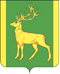 РОССИЙСКАЯ ФЕДЕРАЦИЯИРКУТСКАЯ ОБЛАСТЬАДМИНИСТРАЦИЯ МУНИЦИПАЛЬНОГО ОБРАЗОВАНИЯКУЙТУНСКИЙ РАЙОНП О С Т А Н О В Л Е Н И Е    18 октября 2021 г.                         р.п. Куйтун                                        № 1297-п_О проверке состояния фасадов зданий и сооружений В целях противодействия экстремистской деятельности на территории муниципального образования Куйтунский район, в соответствии с Федеральным законом от 25.07.2002 г. № 114-ФЗ «О противодействии экстремистской деятельности», руководствуясь статьями 37, 46 Устава муниципального образования Куйтунский район, администрация муниципального образования Куйтунский район П О С Т А Н О В Л Я Е Т:Руководителям муниципальных учреждений, подведомственных администрации муниципального образования Куйтунский район:Провести проверку состояния фасадов зданий и сооружений на предмет самовольного размещения на них агитационных материалов, надписей, рисунков, графических изображений, в том числе носящих экстремистскую направленность. В случае обнаружения самовольного размещения на зданиях и сооружениях агитационных материалов, надписей, рисунков, графических изображений, в том числе носящих экстремистскую направленность принять меры по их удалению.    3. Рекомендовать главам администраций сельских и городского поселений издать аналогичные распорядительные акты и обеспечить личный контроль за их исполнением на соответствующей территории.	
          4. Организационному отделу управления по правовым вопросам, работе с архивом и кадрами администрации муниципального образования Куйтунский район (Рябикова Т.А.): - разместить настоящее постановление в сетевом издании «Официальный сайт муниципального образования Куйтунский район» в информационно - телекоммуникационной сети «Интернет» куйтунскийрайон.рф;- опубликовать настоящее постановление в газете «Вестник Куйтунского района».-разместить данную информацию на информационном стенде администрации муниципального образования Куйтунский район.	5. Настоящее постановление вступает в силу со дня его подписания.	6. Контроль за исполнением настоящего постановления оставляю за собой.Исполняющий обязанности мэра муниципального образования Куйтунский район 					            	А. А. Непомнящий